В соответствии со статьями 11.10, 39.2 Земельного кодекса Российской Федерации, Федеральным законом от 24.07.2007 № 221-ФЗ «О государственном кадастре недвижимости», ПОСТАНОВЛЯЮ:1. Утвердить схему расположения земельного участка или земельных участков с кадастровым номером 24:16:4802001:42 на кадастровом плане территории, площадью 2500 кв. м, согласно приложению.2. Контроль за выполнением постановления оставляю за собой.3. Постановление вступает в силу со дня подписания.Глава Александровского сельсовета 			                    И.Н. Белоусова Ширкина Наталья Владимировна 8-39174-39-2-10Утверждена постановлением администрации Александровского сельсовета Ирбейского района                                                                                                   от 20.11.2015г.  № 42-пгСхема расположения земельного участка или земельных участков на кадастровом плане территории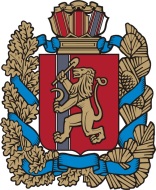 Администрация  Администрация  Администрация  Администрация  Администрация  Администрация  Администрация  Администрация  Администрация  Администрация  Администрация  Александровского сельсоветаИрбейского района Красноярского краяАлександровского сельсоветаИрбейского района Красноярского краяАлександровского сельсоветаИрбейского района Красноярского краяАлександровского сельсоветаИрбейского района Красноярского краяАлександровского сельсоветаИрбейского района Красноярского краяАлександровского сельсоветаИрбейского района Красноярского краяАлександровского сельсоветаИрбейского района Красноярского краяАлександровского сельсоветаИрбейского района Красноярского краяАлександровского сельсоветаИрбейского района Красноярского краяАлександровского сельсоветаИрбейского района Красноярского краяАлександровского сельсоветаИрбейского района Красноярского краяПОСТАНОВЛЕНИЕПОСТАНОВЛЕНИЕПОСТАНОВЛЕНИЕПОСТАНОВЛЕНИЕПОСТАНОВЛЕНИЕПОСТАНОВЛЕНИЕПОСТАНОВЛЕНИЕПОСТАНОВЛЕНИЕПОСТАНОВЛЕНИЕПОСТАНОВЛЕНИЕПОСТАНОВЛЕНИЕ20.11.2015 г.20.11.2015 г.20.11.2015 г.20.11.2015 г. с. Александровка с. Александровка с. Александровка№ 42-пгОб утверждении схемы расположения земельного участка или земельных участков на кадастровом плане территорииУсловный номер земельного участка :42Условный номер земельного участка :42Условный номер земельного участка :42Условный номер земельного участка :42Площадь земельного участка  2500 м²Площадь земельного участка  2500 м²Площадь земельного участка  2500 м²Площадь земельного участка  2500 м²Обозначение характерных точек границОбозначение характерных точек границКоординаты, мКоординаты, мОбозначение характерных точек границОбозначение характерных точек границXY11231165816469073н1н165816569090н2н265815669090н3н3658156691232265813569122336581316912244658131691235565811069121н4н46581086910266658106690767765811569075886581316907299658146690721165816469073Система координат: местная 168Система координат: местная 168Система координат: местная 168Система координат: местная 168Квартал: 24:16:4802001Квартал: 24:16:4802001Квартал: 24:16:4802001Квартал: 24:16:4802001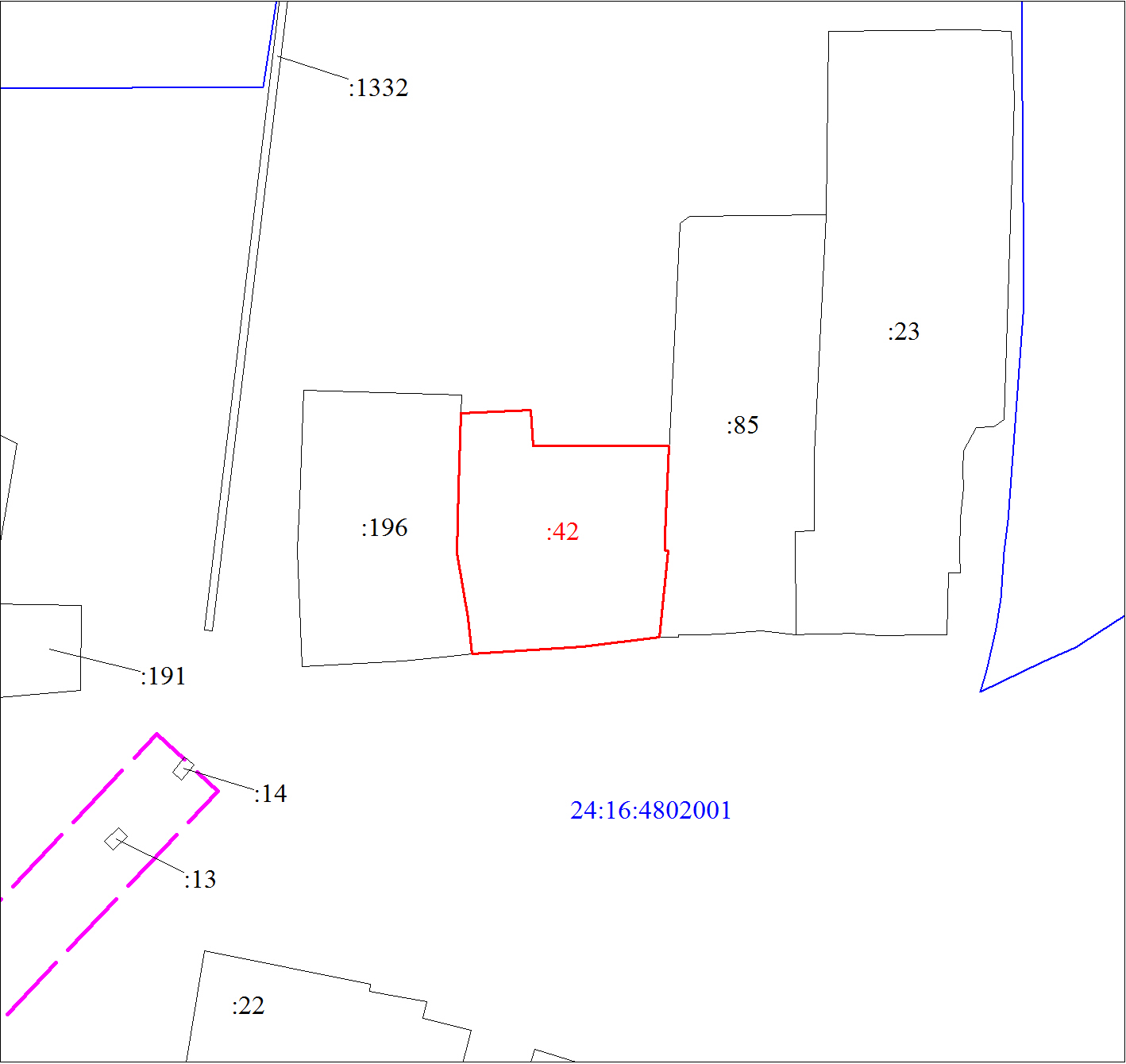 Масштаб 1:1500Масштаб 1:1500Масштаб 1:1500Масштаб 1:1500Условные обозначения:Условные обозначения:Условные обозначения:Условные обозначения: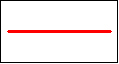 Границы земельных участков, установленные (уточненные) при проведении кадастровых работ, отражающиеся в масштабеГраницы земельных участков, установленные (уточненные) при проведении кадастровых работ, отражающиеся в масштабеГраницы земельных участков, установленные (уточненные) при проведении кадастровых работ, отражающиеся в масштабе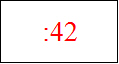 Надписи вновь образованного земельного участкаНадписи вновь образованного земельного участкаНадписи вновь образованного земельного участка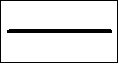 Объект капитального строительстваОбъект капитального строительстваОбъект капитального строительства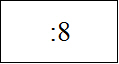 Надписи кадастрового номера земельного участкаНадписи кадастрового номера земельного участкаНадписи кадастрового номера земельного участка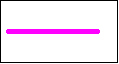 Граница охранной зоныГраница охранной зоныГраница охранной зоны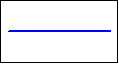 Граница кадастрового кварталаГраница кадастрового кварталаГраница кадастрового квартала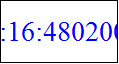 Обозначение кадастрового кварталаОбозначение кадастрового кварталаОбозначение кадастрового квартала